 Public Art Commission Meeting #8August 24, 2021 6:00PM-7:00PM Via Zoom  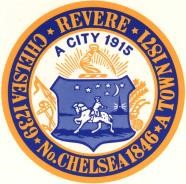  Please click the link below to join the webinar:https://us02web.zoom.us/j/84579671837?pwd=VFNHL0pkVEtka3l3bk91bnRTSDhiZz09Passcode: ARTOr One tap mobile :     US: +13126266799,,84579671837#  or +19292056099,,84579671837# Or Telephone:    Dial(for higher quality, dial a number based on your current location):        US: +1 312 626 6799  or +1 929 205 6099  or +1 301 715 8592  or +1 346 248 7799  or +1 669 900 6833  or +1 253 215 8782 Webinar ID: 845 7967 1837    International numbers available: https://us02web.zoom.us/u/kepMJQ36BBAgenda: 1) Attendance-Erin2) Review Meeting Minutes- Erin (5 Min) 3) Update on Call for Artists POP and Butler Circle- Rob/Elle (5 Minutes) 4) Creating a PAC website on Social Media i.e. Facebook, Instagram etc.5) Update on Membership to advertise Call for Artist -Erin 6) Update on surrounding art event for Northern Strand Underpass-Rob7) Discussion creating a piece of art, object with info about what the Public    Arts Commission is all about 8.) PAC logos- Naomi9) Open time for attendees 10) Check out Erin McCarthy’s Web Site at Erinmccarthysculpture.com11.) Next steps to begin the process of the Beachmont Fire Station12.) Discussion – Select a date for PAC event- Potential Concepts: Lawn Art, Pop Up, Art Micro sidewalk Art13.) Next PAC meetings- Via ZoomSeptember 7, 2021- 6:00 PMSeptember 14, 2021 - 600PMOctober 19, 2021-6:00 PMOctober 27, 2021-6:00 PMConclude meeting at 7:00PM-Councilor McKenna1 